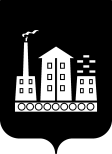 АДМИНИСТРАЦИЯ ГОРОДСКОГО ОКРУГА СПАССК - ДАЛЬНИЙ ПОСТАНОВЛЕНИЕ18 марта 2021г.             г. Спасск-Дальний, Приморского края                 № 109-па      О внесении изменений в постановление Администрации городского округа Спасск-Дальний от 23 марта 2016 г. № 134-па «О создании постоянной комиссии по рассмотрению результатов мониторинга технического состояния многоквартирных домов городского округа Спасск-Дальний в период весенних и осенних осмотров»             В соответствии с Жилищным кодексом Российской Федерации, Федеральным законом от 06 октября 2003 г. № 131-ФЗ «Об общих принципах организации местного самоуправления в Российской Федерации», Законом Приморского края от 07 августа 2013 г. № 227-КЗ «О системе капитального ремонта многоквартирных домов в Приморском крае», во исполнение постановления Администрации Приморского края от 20 августа 2013 г. № 324-па «Об утверждении Порядка проведения мониторинга технического состояния многоквартирных домов, расположенных на территории Приморского края» (в ред. от 29 октября 2014 г. № 208-па), Администрации городского округа Спасск-ДальнийПОСТАНОВЛЯЕТ:	1. Внести в постановление Администрации городского округа Спасск-Дальний от 23 марта 2016 г. № 134-па «О создании постоянной комиссии по рассмотрению результатов мониторинга технического состояния многоквартирных домов городского округа Спасск-Дальний в период весенних и осенних осмотров» следующие изменения:1.1. изложить приложение № 1 к постановлению в следующей редакции (прилагается). 2. Административному управлению Администрации городского округа Спасск-Дальний (Моняк) разместить настоящее постановление на официальном сайте правовой информации городского округа Спасск-Дальний.3. Контроль за исполнением настоящего постановления возложить на заместителя главы Администрации городского округа Спасск-Дальний                        Патрушева К.О..Исполняющий обязанности главыгородского округа Спасск-Дальний                                                           Л.В. Врадий                                                                                                  Приложение № 1                                                                                к постановлению Администрации городского  округа Спасск-Дальний                                                                                               от 23 марта 2016г.  № 134-па (в редакции постановления Администрации  городского округа Спасск-Дальний от 18 марта 2021г.  № 109-па)СоставКомиссии для проведения мониторинга технического состояния многоквартирных домов, расположенных на территории ородского округа Спасск-ДальнийПатрушев К.О.         - заместитель главы Администрации городского округа 			    Спасск-Дальний, председатель комиссии;Симоненко О.С.       - начальник управления жилищно-коммунального хозяйства Администрации городского округа Спасск-Дальний, заместитель председателя комиссии;Кулинич В.Е.            - ведущий специалист 1 разряда жилищного отдела управления жилищно-коммунального хозяйства Администрации городского округа Спасск-Дальний, секретарь комиссии;	Стороженко Д.П.      - главный специалист 1 разряда отдела муниципального контроля управления жилищно-коммунального хозяйства  Администрации городского округа Спасск-Дальний;         Фоменко А.В.         - начальник отдела капитального строительства управления     градостроительства Администрации городского округа Спасск-Дальний.       